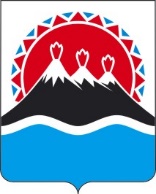 ГОСУДАРСТВЕННАЯ ЖИЛИЩНАЯ ИНСПЕКЦИЯ КАМЧАТСКОГО КРАЯПРИКАЗг. Петропавловск-КамчатскийВ соответствии с пунктом 2 части 1 статьи 167 Жилищного кодекса Российской Федерации, Закона Камчатского края от 02.12.2013 № 359 «Об организации проведения капитального ремонта общего имущества в многоквартирных домах в Камчатском крае»ПРИКАЗЫВАЮ:Утвердить Порядок проведения мониторинга технического состояния многоквартирных домов, расположенных на территории Камчатского края, согласно приложению.Разместить настоящий приказ на официальном сайте исполнительных органов государственной власти Камчатского края в информационно-телекоммуникационной сети «Интернет».Настоящий приказ вступает в силу после дня его официального опубликования.Признать утратившим силу приказ Государственной жилищной инспекции Камчатского края от 15 января 2014 года № 2 «Об утверждении Порядка проведения мониторинга технического состояния многоквартирных домов, расположенных на территории Камчатского края».Приложение к приказу Государственной жилищной инспекции Камчатского края                                                                             от _________________№_______Порядок
проведения мониторинга технического состояния многоквартирных домов, расположенных на территории Камчатского краяПорядок проведения мониторинга технического состояния многоквартирных домов (далее - мониторинг), расположенных на территории Камчатского края (далее - Порядок), устанавливает требования к проведению мониторинга в целях своевременного проведения капитального ремонта общего имущества собственников помещений в многоквартирных домах, расположенных на территории Камчатского края.Под мониторингом понимается система наблюдения за состоянием многоквартирных домов, расположенных на территории Камчатского края, в рамках которой осуществляется сбор, систематизация и анализ информации о техническом состоянии многоквартирных домов, расположенных на территории Камчатского края.Объектами мониторинга являются многоквартирные дома всех форм собственности, расположенные на территории Камчатского края и включенные в региональную программу капитального ремонта общего имущества многоквартирных домах в Камчатском крае.Мониторинг осуществляется Государственной жилищной инспекцией Камчатского края (далее - Инспекция).Мониторинг проводится ежегодно в срок до 1 декабря посредством сбора, систематизации и анализа информации о техническом состоянии многоквартирных домов, расположенных на территории Камчатского края.В целях обеспечения проведения мониторинга организации, осуществляющие управление многоквартирными домами (управляющие организации, ТСЖ), органы местного самоуправления Камчатского края (в отношении многоквартирных домов, способ управления которых не определен, либо выбран непосредственный способ управления), Фонд капитального ремонта многоквартирных домов Камчатского края (по результатам проведенного предпроектного технического обследования) не позднее 1 октября текущего года представляют в Инспекцию в электронном виде или на бумажном носителе информацию по форме согласно Приложению № 1 к Порядку.Сбор информации о техническом состоянии многоквартирных домов осуществляется лицами, указанными в пункте 6 Порядка, посредством:осмотра многоквартирного дома в целях оценки его технического состояния и надлежащего технического обслуживания в соответствии с требованиями жилищного законодательства;технического обследования многоквартирных домов в порядке, установленном Жилищным кодексом Российской Федерации;3)  истребования и получения дополнительных документов или информации о проведенных ранее капитальных ремонтах многоквартирного дома, если таковые производились.Проведение мероприятий, указанных в пункте 7 Порядка осуществляется в соответствии с Правилами и нормами технической эксплуатации жилищного фонда, утвержденными постановлением Государственного комитета Российской Федерации по строительству и жилищно-коммунальному комплексу от 27.09.2003 № 170, Положением о признании помещения жилым помещением, жилого помещения непригодным для проживания, многоквартирного дома аварийным и подлежащим сносу или реконструкции, садового дома жилым домом и жилого дома садовым домом, утвержденным постановлением Правительства Российской Федерации от 28.01.2006 № 47, ведомственными строительными нормами, требованиями технических регламентов к конструктивным и другим характеристикам надежности и безопасности объектов.9.  Информация, указанная в пункте 6 Порядка, анализируется Инспекцией в соответствии с пунктами 10 - 11 Порядка.10.  Оценка технического состояния осуществляется в отношении каждого вида конструктивного элемента многоквартирного дома, указанного в пункте 13 Порядка, путем:1) анализа фактического срока эксплуатации и срока эффективной эксплуатации конструктивного элемента многоквартирного дома до капитального ремонта конструктивного элемента от даты ввода многоквартирного дома в эксплуатацию, физического износа конструктивных элементов, установленного в ходе осмотра;2) анализа сведений о проведенных работах по капитальному ремонту конструктивного элемента многоквартирного дома;3) анализа сведений о проведении капитального ремонта конструктивного элемента многоквартирного дома при аварийных, чрезвычайных, техногенных ситуациях.11. В случае, если в отношении конструктивного элемента многоквартирного дома имеется заключение специализированной организации и (или) заключение межведомственной комиссии о техническом состоянии многоквартирного дома, оценка его технического состояния проводится на основании указанного заключения.12. Результатом проведенного мониторинга является заключение Инспекции о необходимости проведения капитального ремонта отдельных конструктивных элементов многоквартирного дома.13. Виды конструктивных элементов многоквартирного дома, в отношении которых проводится мониторинг:1) внутридомовая инженерная система электро-, тепло-, газо-, водоснабжения, водоотведения;2) лифтовое оборудование, лифтовая шахта, машинные и блочные помещения;3) крыша, устройства выходов на кровлю;4) подвальные помещения, относящиеся к общему имуществу в многоквартирном доме;5) фасад;6) коллективные (общедомовые) приборы учета потребления ресурсов, необходимые для учета коммунальных услуг, и узлов управления и регулирования потребления этих ресурсов (тепловой энергии, горячей и холодной воды, электрической энергии, газа);7) фундамент многоквартирного дома.14. Мониторинг не проводится в отношении следующих многоквартирных домов:1) признанных в установленном Правительством Российской Федерации порядке аварийными и подлежащими сносу;2) расположенных на земельных участках, в отношении которых в соответствии с Жилищным кодексом Российской Федерации приняты решения об изъятии для государственных или муниципальных нужд.15. Инспекция в срок до 1 декабря текущего года направляет в исполнительный орган государственной власти Камчатского края, уполномоченный на формирование региональной программы по проведению капитального ремонта, информацию о результатах мониторинга.16. Информация о результатах мониторинга многоквартирных домов ежегодно в срок до 1 января размещается на сайте Инспекции в информационно-телекоммуникационной сети Интернет.Приложение к Порядку проведения мониторинга технического состояния многоквартирных домовАКТ технического состояния многоквартирного домаАдрес многоквартирного дома: ____________________________________________________________________________________________________________________________________________;серия, тип постройки: ___________________________________________________________;год постройки: _________________________________________________________________;группа капитальности: __________________________________________________________;степень физического износа конструктивных элементов: (согласно техническому паспорту на дату его составления); _________________________________________;общая площадь жилых помещений многоквартирного дома: _________________________.Техническое состояние многоквартирного дома  Примечание: 1) при заполнении таблицы руководствоваться Ведомственными строительными нормами Правила оценки физического износа жилых зданий ВСН 53-86(р);по ОДПУ указывать: необходимость установки (замены).Члены комиссии:_____________________________________________________________(подпись) (ФИО)______________________________________________________________(подпись) (ФИО)«______» ___________________ 202____ года»[Дата регистрации]№[Номер документа] «Об утверждении Порядка проведения мониторинга технического состояния многоквартирных домов, расположенных на территории Камчатского края»Руководитель Инспекции-главный государственныйжилищный инспектор Камчатского края[горизонтальный штамп подписи 1]О.В. Суколин№ п/пНаименование конструктивного элементаОписание элементов (материал, конструкция или система, отделка, прочее)Год проведения последнего капитального ремонта многоквартирного дома (по видам услуг и (или) работ по капитальному ремонту)Признаки износа (техническое состояние)Количественная оценкаФизический износ, %12345671Фундамент2Подвальные помещения, относящиеся к общему имуществу в многоквартирном доме3Крыша4Фасад (наружные стены)5система электроснабжения6система теплоснабжения7система газоснабжения8система водоснабжения9система ГВС10система водоотведения11лифты,  лифтовые шахты, машинные и блочные помещения12коллективные (общедомовые) приборы учета потребления ресурсов (далее - ОДПУ), необходимые для учета коммунальных услуг, и узлов управления и регулирования потребления этих ресурсов, в том числе:электрической энергиитепловой энергиигорячей водыхолодной водыгаза